Montevideo, 20 de noviembre de 2023.-Sr. Proveedor: Ref. Compra Directa 307/2023.-Solicito se sirva cotizar los siguientes artículos hasta la cantidad de 2 servicios:Los oferentes deberán cotizar el servicio para la ciudad de Montevideo.En cada servicio se deberá detallar: trabajos a realizar, insumos y mano de obra.El plazo para la ejecución de cada servicio solicitado no superará las 48 horas contadas a partir de su solicitud.El oferente deberá indicar los representantes oficiales de la marca en los lugares que realizarán los servicios.COTIZACIÓN DE Los oferentes podrán cotizar:a) En moneda nacional.b) Valor plaza en dólares estadounidenses SOLO (pizarra vendedor).Las propuestas deberán ser ingresadas directamente por el proveedor y podrá ingresar archivo detallando variantes o especificaciones particulares del o los artículos ofertados. De acuerdo al Art. 5 del Decreto 142/18 no se tomarán en cuenta las propuestas no ingresadas por el proveedor en el Sistema de Compras Estatales.	Ver: http://www.comprasestatales.gub.uy,Por consultas: Unidad de Gestión y Control - UGECO. 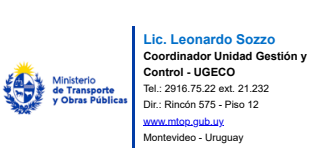 Plazo para el ingreso de su cotización es: jueves 23 de noviembre de 2023, hasta 10:00 hs.-ÍtemCantidadUnidadArtículos11C/UServicio de mantenimiento 20.000 km para vehículos JAC S221C/UServicio de mantenimiento 30.000 km para vehículos JAC S2